Хранение сельскохозяйственной продукцииМагомедов, Р. К. Хранение плодов баклажана: как сократить потери / Р. К. Магомедов // Картофель и овощи. - 2014. - № 4. - С. 20-21. В статье представлены результаты исследований по хранению продукции баклажана после транспортировки из южных регионов России. Установлены оптимальные сроки и режимы хранения при различных температурах в модифицированной газовой среде, позволяющие снизить потери товарных и продовольственных качеств продукции.Сохраняемость сортов топинамбура в условиях Центрально-Черноземной зоны России / В. А. Гудковский [и др.] // Хранение и переработка сельхозсырья. - 2014. - № 3. - С. 7-10. В статье представлены результаты изучения лежкоспособности сортов топинамбура, в том числе в условиях моделирования состава атмосферы. На основе полученных данных разработана технология хранения топинамбура, которая позволяет повысить лежкоспособность клубнеплодов до пяти месяцев. Выделены наиболее перспективные для хранения сорта топинамбура.Шмидт, Е. Храните без потерь : [о зимнем хранении корнеклубней георгионов] / Е. Шмидт, П. Шмидт // Приусадебное хозяйство. - 2014. - № 2. - С. 40-42. Щеглов, Н. Г. Факторы, влияющие на массобменные процессы при хранении плодоовощного сырья / Н. Г. Щеглов // Хранение и переработка сельхозсырья. - 2014. - № 3. - С. 15-19. - 4 рис., табл. В статье рассмотрены факторы, оказывающие влияние на массообменные процессы при хранении плодов и овощей. Описано строение плодов и овощей, что обусловливает их различные физико-химические свойства, в том числе проницаемость оболочки для паров и газов. Важным является введение такого понятия, как проницаемость влаги через поверхностный слой плодов и овощей. Проницаемость и массобменный коэффициент имеют одинаковую физическую природу, поэтому они объединены автором в общую формулу, по которой можно рассчитать численные значения коэффициентов массобмена. Приведенные в статье данные позволяют определить усушку плодов и овощей в зависимости от температуры и сроков хранения.Составитель: Л. М. Бабанина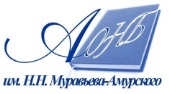 Государственное бюджетное учреждение культуры«Амурская областная научная библиотека имени Н.Н. Муравьева-Амурского